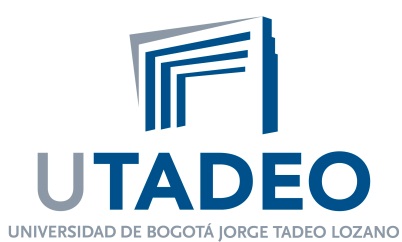 DIPLOMADO GESTION EMPRESARIAL Y NUEVAS TENDENCIAS EN FORMACIÓN VIAL JustificaciónEl sector del transporte se encuentra en un profundo proceso de modernización, lo cual involucra la necesidad de contar con procesos de formación de conductores más eficientes y eficaces, que respondan a mayores exigencias de calidad y seguridad. Procesos como la transformación de empresas afiliadoras a verdaderas operadoras del transporte público, la integración de los sistemas de transporte de pasajeros, la creciente demanda de la sociedad por una mayor seguridad vial y los nuevos requisitos y procedimientos para la obtención y renovación de las licencias de conducción son solo algunos de los síntomas de este cambio, que requiere contar con centros de formación de conductores modernos y eficientes administrativamente, procesos novedosos y más efectivos para la capacitación del talento humano encargado de la conducción y formadores innovadores, que cuenten con herramientas técnicas y pedagógicas para adaptarse a los nuevos requerimientos del país. El diplomado en GESTIÓN EMPRESARIAL Y NUEVAS TENDENCIAS EN FORMACIÓN VIAL surge como una propuesta educativa que busca fortalecer el conocimiento y habilidades en temas como: el manejo administrativo, financiero y comercial de Centros de Formación Vial; las nuevas bases pedagógicas y didácticas aplicadas a la conducción; el marco normativo e institucional bajo el cual funciona el sector transportador; las nuevas tendencias en el servicio de transporte y la manera como la formación vial puede enmarcarse en estos cambios; la eco-conducción o conducción más eficiente; y las nuevas tendencias de la seguridad vial en Colombia.Dirigido a:Formadores en conducción y seguridad vialDirectores de talento humano de empresas de transporteGerentes y personal directivo de centros de enseñanza automovilística Personas que por su rol a nivel empresarial se relacionan con la gestión del conocimiento y la formación de conductores de transporte de carga y pasajerosContenido:Organización y gestión empresarial en los CEA’s y en el sector transportePlaneación y gestión organizacionalAspectos básicos de la planeación financieraGestión del conocimiento y del recurso humanoGestión de calidad y servicio al clientePedagogía y didácticaFundamentos de la pedagogíaMetodologías y prácticas aplicables a la formación vialInnovación curricularSicología del aprendizajeEco-conducción o conducción económicaImpactos del transporte en la contaminación ambientalIntroducción a la conducción eficienteMedición de agentes contaminantesReglas de conducción eficienteEco-conducción o conducción económicaImpactos del transporte en la contaminación ambientalIntroducción a la conducción eficienteMedición de agentes contaminantesReglas de conducción eficienteSeguridad VialMarco institucional de la seguridad vial y rol de la Agencia Plan Mundial, Plan Nacional y Planes Locales de Seguridad VialMarco normativo de la seguridad vial en Colombia. Rol de los CEA’s en el marco de la Ley 1503 de 2011La gestión de la calidad en la seguridad vial: ISO 39001Marco normativo e institucional del transporteEl Sector Transporte a nivel nacional y el Sector Movilidad a nivel localEl marco normativo de la formación vial en ColombiaRepaso de aspectos básicos de normas de tránsito, regulación de centros de formaciónTendencias del sector transportador¿Paso de empresas afiliadoras a grandes operadores?La integración de transporte público urbano de pasajeros: SITP’s y SETP’sLas nuevas tendencias del transporte de carga¿Transformación radical del transporte especial?Nuevos procesos de obtención y renovación de la licencia de conducciónDistribución horariaDOCENTESLINA MARÍA HUARI MATEUS. Abogada, Especialista en Derecho Internacional de Transporte, estudiante de Maestría en Gobierno y Política Pública de la Universidad EAFIT, con amplia trayectoria en el sector público y privado de transporte. Fue Coordinadora del Grupo de Transporte de la Oficina Asesora Jurídica del Ministerio de Transporte, laborando en diversos aspectos relacionados con la revisión y elaboración de proyectos de normatividad y elaboración de conceptos jurídicos de transporte tránsito, en la preparación y revisión de conceptos e interpretación de las normas, aplicación al régimen de sanciones y creación de órganos de apoyo y en el diseño de políticas de transporte público intermunicipal y local, sistemas de transporte masivo, integrados y estratégicos de transporte.JORGE IVÁN OSORIO FUENMAYOR Ingeniero Mecánico de la Universidad INNCA, Especialista en Pedagogía de la Recreación Ecológica de la Fundación Universitaria los Libertadores - Bogotá, Colombia. Experiencia en estructuración de planes de mantenimiento vehicular, planes distritales de gestión ambiental empresarial, producción y consumo sostenible, indicadores ambientales y eficiencia energética. En docencia universitaria 3 años de experiencia en gestión administrativa de flotas vehiculares, mantenimiento preventivo y conducción eficiente.VÍCTOR JULIO MONTOYA Ingeniero Mecánico de la Universidad Nacional de Colombia. Más de 12 años de experiencia en el Ministerio de Transporte, donde se desempeñó principalmente como Coordinador del Grupo de Investigación y Desarrollo en Transporte de la Dirección de Transporte y Tránsito. Ha participado en grupos de trabajo interinstitucionales en la formulación y ejecución de estrategias de desarrollo y seguridad tanto en el ámbito nacional como en la Comunidad Andina de Naciones. Actualmente se desempeña como Cost Controller de la empresa TransMeta S.A., empresa de transporte terrestre del Holding Synergy Group (Avianca).JORGE ARMANDO RODRÍGUEZ CENDALES  Psicólogo, Magíster en Educación. Más de diez años de experiencia profesional en Instituciones de Educación Superior en labores administrativas y docentes. Conocimiento y manejo en las áreas de investigación, docencia y extensión, relaciones interinstitucionales y proyectos en general. Amplia experiencia en proyectos educativos y de formación en pedagogía.Martha Helena Coronado Cruz. Comunicadora Social-Periodista de la Universidad Jorge Tadeo Lozano, Especialista en pedagogía grupal, Magíster en investigación social. Docente de relaciones públicas y comunicación en instituciones como Universidad Javeriana, Universidad Jorge Tadeo Lozano y la Universidad San Martín y se desempeña como tallerista corporativa.MóduloHorasMarco normativo e institucional del transporte8Tendencias del sector transportador4Seguridad vial30Eco-conducción o conducción económica8Pedagogía y didáctica en la formación vial30Organización y gestión empresarial en el transporteGestión organizacionalPlaneación financieraGestión del talento humanoGestión de la calidad y el servicio al cliente40TOTAL120Información GeneralInformación GeneralFECHA DE INICIO: 22 de agosto de 2014INTENSIDAD: 120 horas presencialesHORARIO: Lunes, miércoles y viernes de 6:00 a 10:00 pm.LUGAR: Fundación Universidad de Bogotá Jorge Tadeo LozanoCarrera 4ª No. 22-61INVERSIÓN: $ 1.200.000DOCENTECONTENIDOHORASDÍASLina Huari* Marco normativo e institucional del transporte* Seguridad vial812Sept 1 y 3 Oct 15Víctor J. Montoya* Seguridad vial* Tendencias del sector transportador* Gestión de Calidad y servicio al cliente1248Sept 8, 15, 22 y 29Oct 1, 3 y 6.Jorge Iván Osorio* Eco-conducción o conducción económica* Planeación financiera820Ago 29Sept , y 24.Oct  Jorge A. Rodríguez* Pedagogía y didáctica en la formación vial28Sept 10, 17 y 24. Oct 8 y 15 Martha Coronado* Gestión organizacional* Pedagogía y didáctica en la formación vial* Gestión del talento humano884Sept 5, 12 y 19. Oct 10 y 17